NM F1A 2021.02.19Lørdag 19.februar ble Norgesmesterskapet i F1A avholdt.Det var skyet vær med litt småregn i perioder. Det var ca. 20 cm snø oppå 70 cm is, men snøen hadde ikke festet seg til isen, så det bød på
noen utfordringer.
De første rundene hadde vi fin trekk, så det var greit å få modellen opp
på lina for sirkling eller direkte start. Ut på dagen stilnet det helt og 
da ble det svært utfordrende for en del med å få modellen opp, noe 
resultatene viser.Det var kun en mann som greidde fult hus, så gratulerer til Atle Klungrehaug med en overlegen seier i Norgesmesterskapet.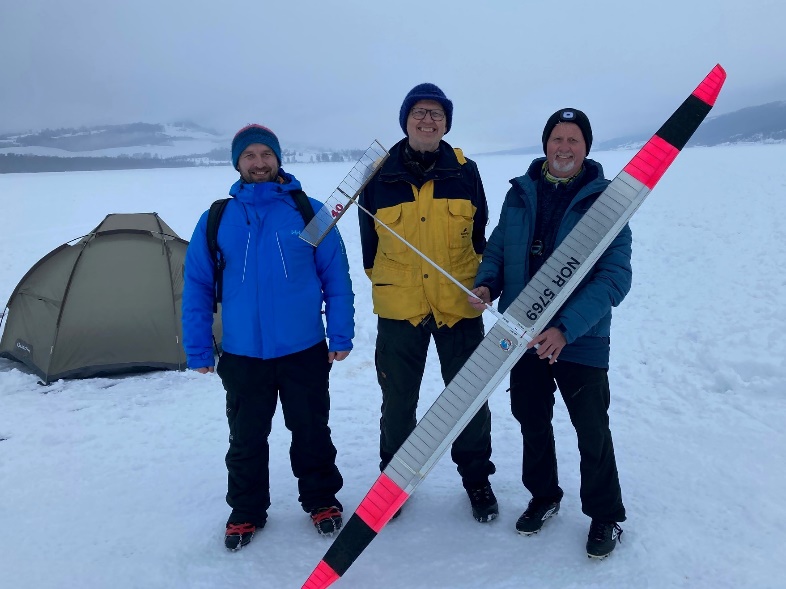 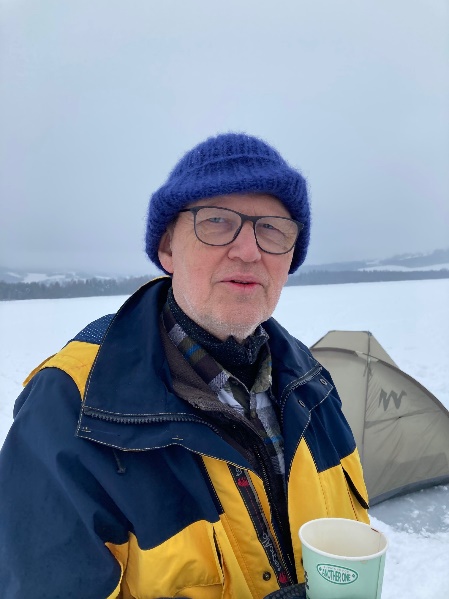 navn1.R2.R3.R4.R5.RsumplA Klungrehaug1801801801801809001Vegar Nereng1801791801551808072E. Dambrauskas180180180  871808073Anders Klemetsen  88180154155  516284Dag E.Larsen  53180  691411806235Tor Bortne180  22180  86  04686Paul Paulsen180127129  0  04367